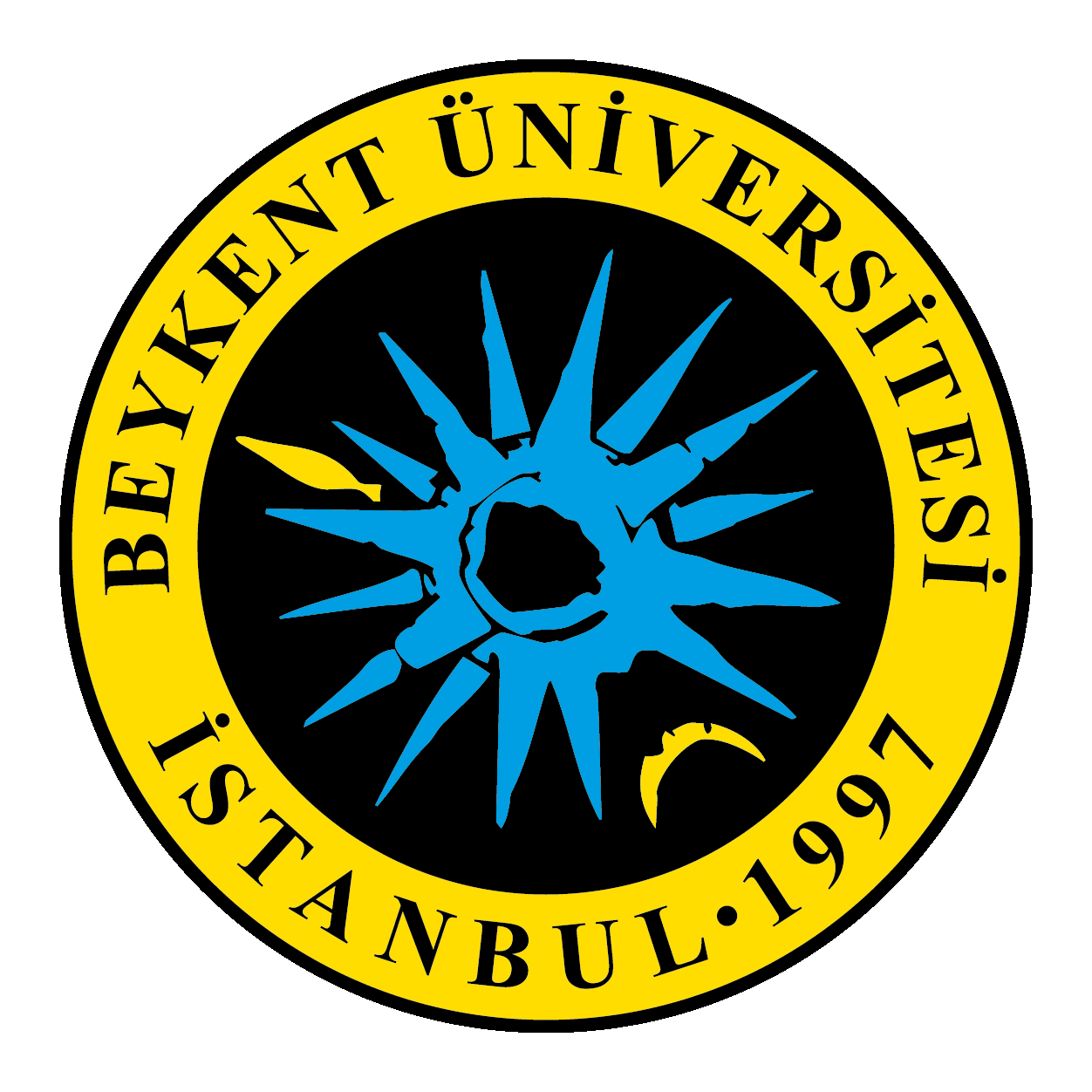               İdare’ye sunulacak olan teklif zarfında evrak sıralaması aşağıdaki gibi olması zorunludur.             İhale kayıt numarası: 2020/0012İdarenin adı: BEYKENT ÜNİVERSİTESİİşin adı: FİREWALL ALIMIİhale tarih ve saati: 03/01/2020 Cuma günü, saat 10:00İhale teklif zarfının [verildiği] tarih ve saat: 03/01/2020 Cuma günü, saat 10:00SıraEvrakİlgili Şartnameİlgili Madde1Birim Fiyat Teklif Mektubuİdari Şartname5. Madde d. Bendi2Birim Fiyat Teklif Cetveliİdari Şartname5. Madde d. Bendi3Teklif Edilen Ürün Listesiİdari Şartname5. Madde d. Bendi3Geçici Teminat Mektubuİdari Şartname5. Madde d. Bendi4Banka Referans Mektubuİdari Şartname5. Madde d. Bendi5İş Deneyim Belgesiİdari Şartname5. Madde d. Bendi6Bilanço Bilgileri Tablosuİdari Şartname5. Madde d. Bendi7Yasaklı Olmadığına Dair Taahhütnameİdari Şartname5. Madde d. Bendi8Teklif vermeye yetkili olduğunu gösteren İmza Beyannamesi veya İmza Sirküleri.İdari Şartname7.1. Madde a. Bendi9İsteklinin 2017 ve 2018 yılsonu bilançosu beyannameleri, YMM ve SMMM kaşeli olmalıdır.İdari Şartname7.2.2. Madde10Vergi levhası Suretiİdari Şartname7.2.3. Madde11Vergi Dairesinden alınacak olan Borcu Yoktur Yazısıİdari Şartname7.2.4. Madde12SGK Dairesinden alınacak olan Borcu Yoktur Yazısıİdari Şartname7.2.5. Madde13İsteklinin alım konusu malı teklif etmeye yetkisinin bulunup bulunmadığını belgelendirmesi gerekir.İdari Şartname7.3.4. Madde14İstekliler, teklif ettiği ürünlerin marka, modelini belirten yazıyı teklif ekinde sunacaktır.İdari Şartname7.4 Madde e. Bendi15İstekliler, ürünlerin tüm teknik özelliklerini içeren ve üreticinin internet sayfalarından alınan, istekliler tarafından imzalanmış ve kaşelenmiş Türkçe veya İngilizce broşür veya katalogları teklif ekinde sunacaktır.İdari Şartname7.4 Madde f. Bendi17İhale evraklarının alındığına dair makbuz veya dekont fotokopisini dosyaya eklemeleri zorunludur.18Teknik şartnamede istenen diğer belgeler19Diğer Evraklar- Dökümanlarda istenen diğer evraklar ilk 19 evrakdan sonra dosyaya konulacaktır. Dosyalama şekli; mavi telli dosyaya yerleştirilmiş şekilde, her bir evrak için poşet dosya için de ve kapalı zarfta kuruma teslim edilecektir.